Publicado en Algeciras(España)/ MIlton Keynes (UK) el 22/04/2016 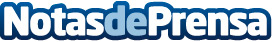 Keith Rule, Erin Brockovich del ladrillo españolCrea jurisprudencia, reforma de la ley, trabaja para frenar a los bancos. Promovió la acción judicial que creó doctrina jurisprudencial en el Supremo y reformó la Ley especial sobre la materia. Frena la voracidad especulativa en el ladrillo.  Sus esfurezos le llevaron a ganar su caso contra la CAM y a ser contratado fundamental del equipo de abogados con el que ganó en Las HiguericasDatos de contacto:Maria L de CastroDirectora equipo CostaLuz Lawyers956092687Nota de prensa publicada en: https://www.notasdeprensa.es/keith-rule-erin-brockovich-del-ladrillo-espanol_1 Categorias: Derecho Inmobiliaria Finanzas Construcción y Materiales http://www.notasdeprensa.es